COLONIAL HEIGHTS 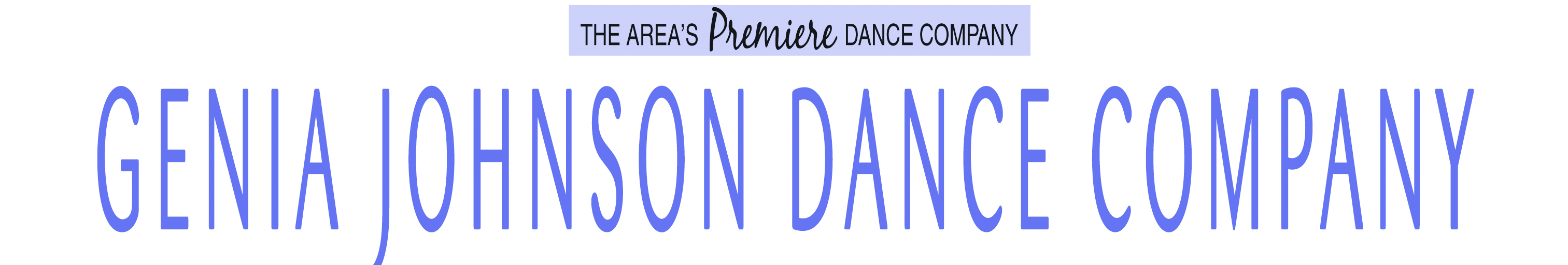 MONDAYTUESDAYWEDNESDAYTHURSDAYFRIDAY4:30 A. B. Jr. Company Ballet (K)C. Lyrical/ Contemporary 3 (MC) A.-B. – C. – A. B. C. Gymnastics 2 (EV) *5PM-6PM*A.B. C. Sr. Company Lyrical/Contemporary *4:30pm-6:00pm*(MC/GJ)5:30 A. B. Ballet E (K)C.  Combo I (MC) *FULL*A. – Combo II (AO)B. – Ballet D (K)C. – Jazz B (Tween) (MC) *FULL*A. Tumble Tots (EV) *6PM-645PM*B. –Ballet A (K) C. – Modern 3 (AOA. – Tap I (AO )B. C. Combo I (MC) *FULL*-Petite G1/G2 Company*6pm-7pm*-Sr. Company Ballet (K)*6pm-730pm*C. HipHop I (6-8) (AO)
6:30 A.  Kinderdance (GJ)  *FULL*B. Pointe II (K)C. – Jazz C (Teen) (CC)A. – Petite Pom (AO)B. – Pointe I (K)C. – Lyrical/Contemporary 2 (MC)A. – Kinderdance (GJ)  B. – Gymnastics 1 (EV) *7PM-8PM*C. –Ballet B (K)A. B. HipHop I (9-11) (AO) *FULL*C. Combo II (MC) *FULL*G1/G2 Company Acro*7pm-8pm*C/L Company Acro*7:30pm-8:30pm*7:30 A. Lyrical/ Contemporary 1 (CC)B. Jazz E (GJ)
C. – Jr. Jazz A (6-8) (MC) *FULL*A. – Pre Jazz (MC)B. – Modern 1 (AO) *FULL*C. – HIPHOP 3  (MG)A. – Pom Jazz (9+) (AO) B. – Sr. Company Jazz *8-9:30pmC. –Ballet C (K)A. Jr. Jazz (6-8) (AO)B. – Tap 4  (MG)C. HipHop I (6-8) *FULL*8:30 A. B. Modern 2 (CC)C. – Jr. Company Lyrical/Contemporary (MC)A. B. HIPHOP 2 (MC)C.   Tap 2/3 (MG) A. Pre-Pointe (K)B. – C. –Jazz D (AO)A.B. – C. – HipHop 4 (MG) 